FAMILY HISTORY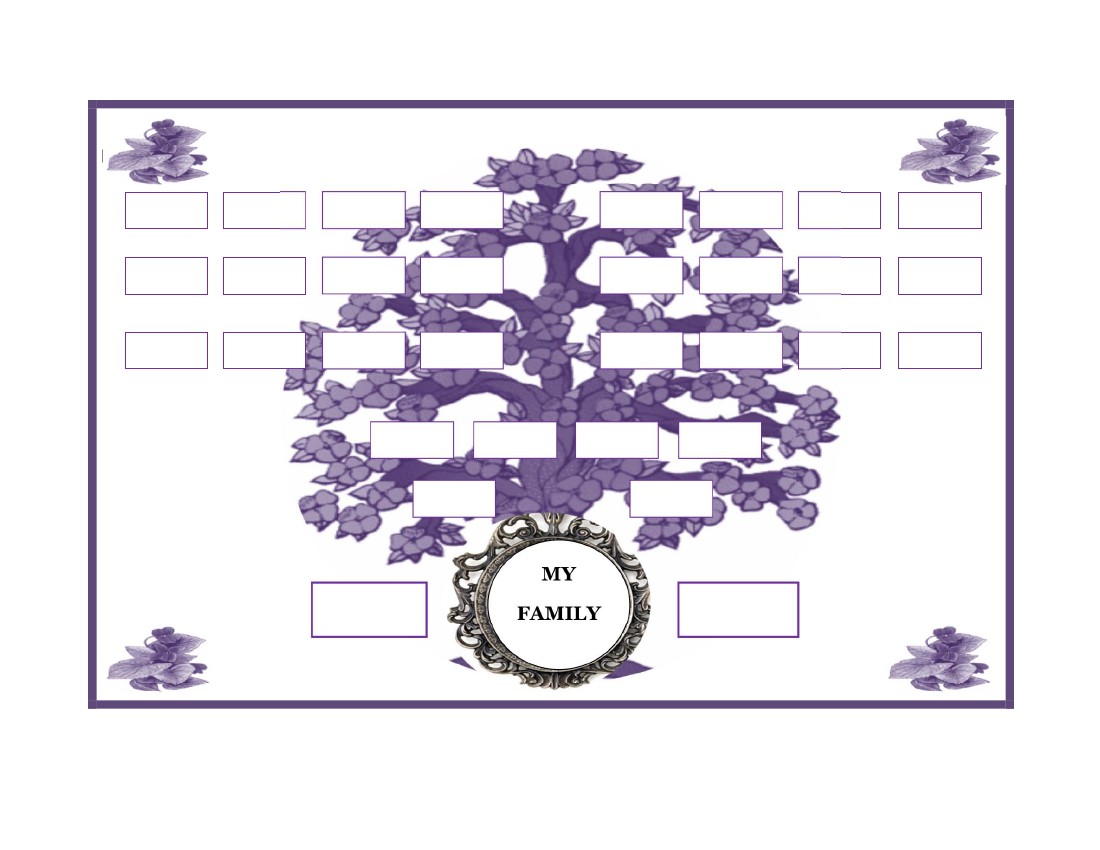 MYFAMILYwww.FamilyTreeTemplates.net